от    21  июля  2021 года                                                                                                        № 74 «Об утверждении порядка предоставления субсидий юридическим лицам на возмещение расходов в целях реализации мероприятий, направленных на перевод газоснабжающего оборудования и потребителей с сжиженного газа на природный, на территории муниципального образования Ромашкинское сельское поселение, из бюджета муниципального образования Ромашкинское сельское поселение муниципального образования Приозерский муниципальный район Ленинградской области»В соответствии со статьей 78 Бюджетного кодекса Российской Федерации, постановлением Правительства Российской Федерации от 18.09.2020 № 1492  «Об общих требованиях к нормативным правовым актам, муниципальным правовым актам, регулирующим предоставление субсидий, в том числе грантов в форме субсидий, юридическим лицам, индивидуальным предпринимателям, а также физическим лицам - производителям товаров, работ, услуг, и о признании утратившими силу некоторых актов правительства Российской Федерации и отдельных положений некоторых актов Правительства Российской Федерации», Федеральным законом от 06.10.2003 № 131-ФЗ «Об общих принципах организации местного самоуправления в Российской Федерации»,  Уставом муниципального образования Ромашкинское сельское поселение, Совет депутатов муниципального образования Ромашкинское сельское поселение МО Приозерский муниципальный район Ленинградской области РЕШИЛ:Утвердить Порядок предоставления субсидий юридическим лицам на возмещение расходов в целях реализации мероприятий, направленных на перевод газоснабжающего оборудования и потребителей с сжиженного газа на природный, на территории муниципального образования Ромашкинское сельское поселение, из бюджета муниципального образования Ромашкинское сельское поселение муниципального образования Приозерский муниципальный район Ленинградской области. (Приложение№1); Настоящее решение опубликовать в СМИ и разместить на официальном сайте муниципального образования Ромашкинское сельское поселение. Настоящее решение вступает в силу с момента опубликования. Контроль за исполнением настоящего решения оставляю за собой.Глава муниципального образования                                                    Ю.М. КенкадзеА.А.Тараньжин   тел. (881379)99515Разослано: КСО-1, дело-2, Ком. финансов-2, Прокуратура-1, www. Ромашкинское РФПриложение №1К Решению Совета депутатовмуниципального образования Ромашкинское сельское поселение муниципального образования Приозерский муниципальный район Ленинградской областиот  21.07.2021 г. №74ПОРЯДОКпредоставления субсидий юридическим лицам на возмещение расходов в целях реализации мероприятий, направленных на перевод газоснабжающего оборудования и потребителей с сжиженного газа на природный, на территории муниципального образования Ромашкинское сельское поселение, из бюджета муниципального образования Ромашкинское сельское поселение муниципального образования Приозерский муниципальный район Ленинградской области1. Общие положения1.1. Настоящий Порядок разработан в соответствии со статьей 78 Бюджетного кодекса Российской Федерации, постановлением Правительства Российской Федерации от 18.09.2020 № 1492  "Об общих требованиях к нормативным правовым актам, муниципальным правовым актам, регулирующим предоставление субсидий, в том числе грантов в форме субсидий, юридическим лицам, индивидуальным предпринимателям, а также физическим лицам - производителям товаров, работ, услуг, и о признании утратившими силу некоторых актов правительства Российской Федерации и отдельных положений некоторых актов Правительства Российской Федерации", на  основании Устава муниципального образования Ромашкинское сельское поселение муниципального образования Приозерский  муниципальный район Ленинградской области.Порядок устанавливает правила предоставления субсидий юридическим лицам на возмещение расходов в целях реализации мероприятий, направленных на перевод газоснабжающего оборудования и потребителей с сжиженного газа на природный на территории муниципального образования Ромашкинское сельское поселение муниципального образования Приозерский муниципальный район Ленинградской области (далее - Порядок) определяет цель и условия предоставления и расходования  субсидий из бюджета муниципального образования Ромашкинское сельское поселение муниципального образования Приозерский муниципальный район Ленинградской области (далее - Субсидии), а также порядок возврата субсидий в случае нарушения условий их предоставления, в рамках реализации программы «О внесение изменений в постановление от 25.12.2019 № 362 «Об утверждении  муниципальной  программы «Обеспечение устойчивого функционирования и развития коммунальной инфраструктуры и повышение энергоэффективности в  муниципальном образовании Ромашкинское  сельское поселение на 2020 - 2022 г.» утвержденной  постановлением администрации муниципального образования Ромашкинское сельское поселение муниципального образования Приозерский муниципальный район Ленинградской области  №43 от 02 февраля 2021 года, (далее - Программа).1.2. В настоящем Порядке применяются следующие понятия:Субсидии - средства за счет средств бюджета муниципального образования Ромашкинское сельское поселение муниципального образования Приозерский муниципальный район Ленинградской области (далее – местный бюджет).Нецелевое использование средств субсидий – направление средств субсидии и оплата денежных обязательств в целях, не соответствующих полностью или частично целям, определенным решением о бюджете, сводной бюджетной росписью, соглашением либо иным документом, являющимся правовым основанием предоставления указанных средств.Получатели Субсидии – юридические лица - управляющие организации, товарищества собственников жилья, жилищные, жилищно-строительные кооперативы, иные специализированные потребительские кооперативы, осуществляющие управление многоквартирными домами на территории муниципального образования Ромашкинское сельское поселение.Администрация - администрация муниципального образования Ромашкинское сельское поселение муниципального образования Приозерский муниципальный район Ленинградской области, исполняющая полномочия исполнительно-распорядительного органа муниципального образования Ромашкинское сельское поселение муниципального образования Приозерский муниципальный район Ленинградской области в соответствии с Уставом муниципального образования Ромашкинское сельское поселение муниципального образования Приозерский муниципальный район Ленинградской области, принятого решением Совета депутатов муниципального образования Ромашкинское сельское поселение муниципального образования Приозерский муниципальный район Ленинградской области, до которой в соответствии с бюджетным законодательством Российской Федерации доведены в установленном порядке лимиты бюджетных обязательств на предоставление субсидий на соответствующий финансовый год (соответствующий финансовый год и плановый период) (далее распорядитель).Соглашение - соглашение об условиях и порядке предоставления субсидии, заключенное в текущем финансовом году между администрацией муниципального образования Ромашкинское сельское поселение муниципального образования Приозерский муниципальный район Ленинградской области и Получателем субсидии.1.3. Информация о субсидии размещается Администрацией на едином портале бюджетной системы Российской Федерации в информационно-телекоммуникационной сети «Интернет» в течении 7 рабочих дней после принятия (внесении изменений) Советом депутатов муниципального образования Ромашкинское сельское поселение муниципального образования Приозерский муниципальный район Ленинградской области  решения о бюджете муниципального образования.2. Цели предоставления Субсидии2.1. Субсидии предоставляются юридическим лицам - управляющим организациям, товариществам собственников жилья, жилищным, жилищно-строительным кооперативам, иным специализированным потребительским кооперативам, осуществляющим управление многоквартирными домами на территории муниципального образования, осуществляющими свою деятельность на территории муниципального образования Ромашкинское сельское поселение муниципального образования Приозерский муниципальный район Ленинградской области (далее - Получатель субсидии). Субсидии предоставляются на безвозмездной и безвозвратной основе на возмещение расходов в целях реализации мероприятий, направленных на перевод газоснабжающего оборудования и потребителей с сжиженного газа на природный, на территории муниципального образования Ромашкинское сельское поселение муниципального образования Приозерский муниципальный район Ленинградской области.3. Наименование главного распорядителя средств субсидий Распорядителем средств, осуществляющим предоставление субсидий в пределах бюджетных ассигнований, предусмотренных бюджетом муниципального образования Ромашкинское сельское поселение муниципального образования Приозерский муниципальный район Ленинградской области на соответствующий финансовый год и плановый период, и лимитов бюджетных обязательств, утвержденных в установленном порядке на предоставление субсидий, является администрация муниципального образования Ромашкинское сельское Приозерский муниципальный район Ленинградской области (далее – Администрация).4. Условия и порядок предоставления Субсидий 	4.1. Субсидия предоставляется Получателю Субсидии на условиях безвозмездности и безвозвратности.	Предоставляемая Субсидия носит целевой характер и не может быть использована на другие цели.4.2. Предоставление Субсидии осуществляется в соответствии со сводной бюджетной росписью бюджета муниципального образования Ромашкинское сельское поселение муниципального образования Приозерский муниципальный район Ленинградской области в пределах бюджетных ассигнований и лимитов бюджетных обязательств, утвержденных на текущий финансовый год для главного распорядителя бюджетных средств.4.3. Право на получение субсидии имеет предприятие (организация), которое  отвечает следующим критериям:-является юридическим лицом - управляющей организацией, товариществом собственников жилья, жилищным, жилищно-строительным кооперативом, иным специализированным потребительским кооперативом, осуществляющими управление многоквартирными домами на территории муниципального образования муниципального образования Ромашкинское сельское поселение муниципального образования Приозерский муниципальный район Ленинградской области; - не должно находиться в процессе реорганизации,  ликвидации, в отношении него не введена процедура банкротства, деятельность которого не приостановлена в порядке, предусмотренном законодательством Российской Федерации;- не должно являться иностранным юридическим лицом или российским юридическим лицом, в уставном (складочном) капитале которого доля участия иностранных юридических лиц, местом регистрации которых является государство или территория, включенные в утверждаемый Министерством финансов Российской Федерации перечень государств и территорий, предоставляющих льготный налоговый режим налогообложения и(или) не предусматривающих раскрытия и предоставления информации при проведении финансовых операций (офшорные зоны) в отношении таких юридических лиц, в совокупности превышает 50 процентов;-не должно получать средства из бюджета муниципального образования Ромашкинское сельское поселение муниципального образования Приозерский муниципальный район  в соответствии с иными муниципальными правовыми актами органов местного самоуправления, помимо Порядка, на цели, указанные в п. 2.1 настоящего Порядка.Получатель субсидии представляет Администрации документы (в форме справок, составленных в произвольной форме), подтверждающие соответствие установленным критериям. Администрации в течение 5 рабочих дней проводит проверку достоверности представленных документов.Основанием для отказа в получении субсидии является:несоответствие предоставленных получателем субсидии документов требованиям, определенным настоящим пунктом, или непредоставление (предоставление не в полном объеме) указанных документов;установление факта недостоверности предоставленной получателем субсидии информации.4.4. Получатель субсидии должен соответствовать критериям, указанным в пункте 4.3 настоящего Порядка на 1-е число месяца, предшествующему месяцу, в котором планируется заключение Соглашение.4.5. Размер субсидии определяется решением о бюджете муниципального образования Ромашкинское сельское поселение муниципального образования Приозерский муниципальный район Ленинградской области на текущий финансовый год.4.6. Администрация и Получатель Субсидии заключают Соглашение о предоставлении Субсидии, в котором предусматриваются:- предмет Соглашения, в котором определяется цель предоставления Субсидии;- обязательства сторон, в которых перечисляются условия и сроки предоставления Субсидии, размер Субсидии, обязательства по целевому использованию Субсидии;- ответственность за несоблюдением условий Соглашения, предусматривающая возврат в бюджет муниципального образования Ромашкинское сельское поселение муниципального образования Приозерский муниципальный район Ленинградской области суммы Субсидии в случаях нецелевого использования в установленные сроки;- согласие Получателей субсидий на осуществление распорядителем бюджетных средств, предоставившим субсидии, и органом муниципального финансового контроля проверок соблюдения Получателями субсидий условий, целей и порядка их предоставления;- условие о том, что в случае уменьшения распорядителю ранее доведенных лимитов бюджетных обязательств, приводящего к невозможности предоставления субсидии в размере, определенном в соглашении, согласовываются новые условия соглашения или о расторжении соглашения при недостижении согласия по новым условиям.Соглашение заключается в течение 7 рабочих дней с даты принятия положительного решения Администрацией после рассмотрения документов, представленных получателем субсидии.4.7. После подписания Соглашения Получатель Субсидии предоставляет в Администрацию для перечисления субсидий:- заявку на получение Субсидии; - счет на перечисление Субсидии;- расчет понесенных расходов;- копии Договоров между Получателем Субсидии и контрагентами, копии счетов, актов, счетов-фактур, накладных и другие документы по запросу Администрации. Предоставленные документы рассматриваются Администрацией в течение 10 рабочих дней с даты получения пакета документов.	4.8. Перечисление Субсидии осуществляется в безналичной форме путем перечисления денежных средств на банковский счет Получателя Субсидии, открытый в кредитной организации не позднее 10-го рабочего дня, следующего за днем принятия распорядителем бюджетных средств решения о предоставлении субсидии по результатам рассмотрения представленных Получателем субсидий, документов.	4.9. В предоставлении Субсидии может быть отказано в случаях: - при несоответствии предоставленных получателем Субсидии документов требованиям, определенным настоящим Порядком или непредоставления (предоставления в неполном объеме) указанных документов;- при установлении факта недостоверности предоставленной Получателем субсидии информации.            4.10. В случае невозможности предоставления субсидии Получателю субсидий в текущем финансовом году в связи с недостаточностью лимитов бюджетных обязательств, субсидии предоставляются Получателю субсидии, в очередном финансовом году.5. Контроль за использованием субсидий5.1. Администрация - распорядитель бюджетных средств, предоставляющий Субсидию, и орган муниципального финансового контроля осуществляют проверку соблюдения условий, целей и порядка предоставления Субсидии.     	5.2. Администрация осуществляет контроль за целевым использованием Субсидии, выполнением условий Соглашения, недостижения значения результатов предоставления субсидии, а также за возвратом Субсидий в бюджет муниципального образования Ромашкинское сельское поселение муниципального образования Приозерский муниципальный район Ленинградской области.    	В случае нарушения Получателем субсидии условий её предоставления,  установленных настоящим Порядком, перечисление субсидии прекращается или  приостанавливается до момента устранения нарушений.5.3. В случае нарушения получателем субсидии условий, установленных при предоставлении субсидии, выявленного в том числе по фактам проверок, проведенных распорядителем бюджетных средств и органом муниципального финансового контроля, а также недостижения значений результатов и показателей  субсидии подлежит возврату в бюджет муниципального образования Ромашкинское сельское поселение муниципального образования Приозерский муниципальный район Ленинградской области до 1 марта года, следующего за отчетным.5.4. В случае нарушения условий, установленных при предоставлении субсидии, в том числе выявленные по фактам проверок, проведенных распорядителем бюджетных бюджетных средств и органом муниципального финансового контроля, соответствующие средства подлежат возврату в бюджет муниципального образования Ромашкинское сельское поселение муниципального образования Приозерский муниципальный район Ленинградской области в течении 1 месяца с направления.5.5.  В случае  отказа  Получателя  субсидии от возврата указанных  средств  в бюджет муниципального образования Ромашкинское сельское поселение муниципального образования Приозерский муниципальный район Ленинградской области, их взыскание осуществляется в судебном  порядке.5.6. Ответственность за целевое использование средств, своевременность представления установленных настоящим Порядком документов и достоверность предоставляемых документов несет Получатель Субсидии в соответствии                                           с законодательством Российской Федерации.  6. Установление показателей результативности предоставления субсидииПоказателем  результативности  предоставления  субсидии  является количество потребителей природного газа на территории муниципального образования.7. Требования к отчетности Получатель субсидии по итогам финансового года, в срок до 15-го числа, следующего за отчетным, в котором была предоставлена субсидия, предоставляет в Администрацию отчет о достижении показателей результативности предоставления субсидий по форме согласно Приложению 1 к настоящему Порядку.Получатель субсидии обязан в случае получения запроса от Администрации обеспечивать представление к отчету документов и материалов, необходимых для  осуществления контроля за соблюдением Администрацией условий предоставления Субсидии и других обязательств, предусмотренных соглашением.8. Порядок возврата Субсидии8.1. Субсидия подлежит возврату в следующих случаях:- представления Получателем Субсидии недостоверных сведений, документов, предусмотренных настоящим Порядком;- неисполнения или ненадлежащего исполнения обязательств по Соглашению; - нецелевого использования Субсидии;- расторжения Соглашения. 8.2. В случае выявления нарушений требований настоящего порядка и (или) условий, предусмотренных Соглашением о предоставлении Субсидий, Администрация в течение пяти рабочих дней со дня обнаружения нарушения направляет Получателю субсидий письменное требование о возврате субсидии. Получатель Субсидии в месячный срок со дня получения письменного требования о возврате Субсидий обеспечивает их возврат в бюджет муниципального образования Ромашкинское сельское поселение муниципального образования Приозерский муниципальный район Ленинградской области.8.3. Субсидия должна быть использована Получателем Субсидии до конца финансового года. Остатки средств Субсидий, неиспользованных в отчетном финансовом году, подлежат возврату в бюджет муниципального образования Ромашкинское сельское поселение муниципального образования Приозерский муниципальный район Ленинградской области в сроки, установленные Администрацией. 8.4. Контроль за своевременностью и полнотой возврата неиспользованных остатков Субсидий осуществляет Администрация.В случае невозврата неиспользованных остатков субсидий в установленные сроки взыскание производится в соответствии с требованиями действующего законодательства.  Приложение                        к Порядку  Отчет о достижении  показателей результативностииспользования субсидийпо состоянию на «___»  __________  202_ года- Наименование Получателя: администрация муниципального образования Ромашкинское сельское поселение муниципального образования Приозерский муниципальный район Ленинградской области- Периодичность годоваяРуководитель____________________________          __________________________                                    (подпись)                                                                (расшифровка подписи)М.П.Начальник сектора Э и Ф_______________________    _______________________                    (подпись)                                                                                (расшифровка подписи)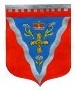 Совет депутатовмуниципального образования Ромашкинское сельское поселениемуниципального образования Приозерский муниципальный район Ленинградской области№ п/пНаименование субсидии/Цель субсидии (приводится, если не указана в наименовании субсидии)Целевые показатели результативности предоставления субсидииЦелевые показатели результативности предоставления субсидииЦелевые показатели результативности предоставления субсидииЦелевые показатели результативности предоставления субсидииЦелевые показатели результативности предоставления субсидииЦелевые показатели результативности предоставления субсидии№ п/пНаименование субсидии/Цель субсидии (приводится, если не указана в наименовании субсидии)Наименова-ние целевого показателя, единицы измерения, Плановое значение целевого показателяДата к которой должно быть достигнуто значение целевого показателя Достигну-тое значение целевого показателя на отчетную датуПроцент выполнения планово-го значения показателяПричина откло-нения